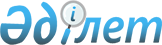 2022-2024 жылдарға арналған Бозкөл ауылдық округінің бюджеті туралыҚызылорда облысы Қазалы аудандық мәслихатының 2021 жылғы 29 желтоқсандағы № 190 шешімі.
      "Қазақстан Республикасының Бюджет кодексі" Қазақстан Республикасының 2008 жылғы 4 желтоқсандағы Кодексінің 75-бабының 2-тармағына, "Қазақстан Республикасындағы жергілікті мемлекеттік басқару және өзін-өзі басқару туралы" Қазақстан Республикасының 2001 жылғы 23 қаңтардағы Заңының 6-бабының 2-7-тармағына сәйкес, Қызылорда облысы Қазалы аудандық мәслихаты ШЕШТІ:
      1. 2022-2024 жылдарға арналған Бозкөл ауылдық округінің бюджеті 1, 2, 3 –қосымшаларға сәйкес, оның ішінде 2022 жылға мынадай көлемдерде бекітілсін:
      1) кірістер – 68056 мың теңге, оның ішінде:
      салықтық түсімдер – 1636 мың теңге;
      салықтық емес түсімдер – 0;
      негізгі капиталды сатудан түсетін түсімдер – 0;
      трансферттер түсімі – 66420мың теңге;
      2) шығындар – 68177,5мың теңге, оның ішінде;
      3) таза бюджеттік кредиттеу – 0;
      бюджеттік кредиттер – 0;
      бюджеттік кредиттерді өтеу – 0;
      4) қаржы активтерімен операциялар бойынша сальдо – 0;
      қаржы активтерін сатып алу – 0;
      мемлекеттің қаржы активтерін сатудан түсетін түсімдер – 0;
      5) бюджет тапшылығы (профициті) – -121,5 мың теңге;
      6) бюджет тапшылығын қаржыландыру (профицитті пайдалану) – 121,5 мың теңге;
      қарыздар түсімі – 0;
      қарыздарды өтеу – 0;
      бюджет қаражатының пайдаланылатын қалдықтары – 121,5 мың теңге.
      Ескерту. 1-тармақ жаңа редакцияда - Қызылорда облысы Қазалы аудандық мәслихатының 22.11.2022 № 310 шешімімен (01.01.2022 бастап қолданысқа енгізіледі).


      2. 2022 жылға арналған аудандық бюджетте Бозкөл ауылдық округі бюджетіне республикалық бюджет қаражаты есебінен нысаналы трансферттер 4-қосымшаға сәйкес бекітілсін.
      3. 2022 жылға арналған аудандық бюджетте Бозкөл ауылдық округі бюджетіне облыстық бюджет қаражаты есебінен нысаналы трансферттер 5-қосымшаға сәйкес бекітілсін.
      4. 2022 жылға арналған аудандық бюджетте Бозкөл ауылдық округі бюджетіне аудандық бюджет қаражаты есебінен нысаналы трансферттер 6-қосымшаға сәйкес бекітілсін.
      5. Осы шешім 2022 жылғы 1 қаңтардан бастап қолданысқа енгізіледі. 2022 жылға арналған Бозкөл ауылдық округінің бюджеті
      Ескерту. 1-қосымша жаңа редакцияда - Қызылорда облысы Қазалы аудандық мәслихатының 22.11.2022 № 310 шешімімен (01.01.2022 бастап қолданысқа енгізіледі). 2023 жылға арналған Бозкөл ауылдық округінің бюджеті 2024 жылға арналған Бозкөл ауылдық округінің бюджеті 2022 жылға арналған аудандық бюджетте Бозкөл ауылдық округі бюджетіне республикалық бюджет қаражаты есебінен және Қазақстан Республикасы Ұлттық қорынан бөлінетін кепілдендірілген трансферттер есебінен берілетін нысаналы трансферттер
      Ескерту. 4-қосымша жаңа редакцияда - Қызылорда облысы Қазалы аудандық мәслихатының 22.11.2022 № 310 шешімімен (01.01.2022 бастап қолданысқа енгізіледі). 2022 жылға арналған аудандық бюджетте Бозкөл ауылдық округі бюджетіне облыстық бюджет қаражаты есебінен берілетін нысаналы трансферттер 2022 жылға арналған аудандық бюджетте Бозкөл ауылдық округі бюджетіне аудандық бюджет қаражаты есебінен берілетін нысаналы трансферттер
      Ескерту. 6-қосымша жаңа редакцияда - Қызылорда облысы Қазалы аудандық мәслихатының 22.11.2022 № 310 шешімімен (01.01.2022 бастап қолданысқа енгізіледі).
					© 2012. Қазақстан Республикасы Әділет министрлігінің «Қазақстан Республикасының Заңнама және құқықтық ақпарат институты» ШЖҚ РМК
				
      Қазалы аудандық мәслихат хатшысының міндетін уақытша атқарушы 

Ж.Коланова
Қазалы аудандық мәслихатының
2021 жылғы "29" желтоқсандағы
№ 190 шешіміне 1-қосымша
Санаты
Санаты
Санаты
Санаты
Сомасы, мың теңге
Сыныбы
Сыныбы
Сыныбы
Сомасы, мың теңге
Кіші сыныбы
Кіші сыныбы
Сомасы, мың теңге
Атауы
Сомасы, мың теңге
1. Кірістер
68056
1
Салықтық түсімдер
1636
04
Меншiкке салынатын салықтар
1635
1
Мүлiкке салынатын салықтар
72
3
Жер салығы
10
4
Көлiк құралдарына салынатын салық
1553
05
Тауарларға, жұмыстарға және қызметтер көрсетуге салынатын ішкі салықтар
1
3
Табиғи және басқа ресурстарды пайдаланғаны үшін түсетін түсімдер
1
4
Трансферттердің түсімдері
66420
02
Мемлекеттiк басқарудың жоғары тұрған органдарынан түсетiн трансферттер
66420
3
Аудандардың (облыстық маңызы бар қаланың) бюджетінен трансферттер
66420
Функционалдық топ
Функционалдық топ
Функционалдық топ
Функционалдық топ
Бюджеттік бағдарламалардың әкiмшiсi
Бюджеттік бағдарламалардың әкiмшiсi
Бюджеттік бағдарламалардың әкiмшiсi
Бағдарлама
Бағдарлама
Атауы
2. Шығындар
68177,5
01
Жалпы сипаттағы мемлекеттiк көрсетілетін қызметтер
33997
124
Аудандық маңызы бар қала, ауыл, кент, ауылдық округ әкімінің аппараты
33997
001
Аудандық маңызы бар қала, ауыл, кент, ауылдық округ әкімінің қызметін қамтамасыз ету жөніндегі қызметтер
30558
022
Мемлекеттік органның күрделі шығыстары
3439
07
Тұрғын үй-коммуналдық шаруашылық
10495
124
Аудандық маңызы бар қала, ауыл, кент, ауылдық округ әкімінің аппараты
1600
014
Елді мекендерді сумен жабдықтауды ұйымдастыру
1600
124
Аудандық маңызы бар қала, ауыл, кент, ауылдық округ әкімінің аппараты
8895
008
Елді мекендердегі көшелерді жарықтандыру
6696
009
Елді мекендердің санитариясын қамтамасыз ету
546
011
Елді мекендерді абаттандыру мен көгалдандыру
1653
08
Мәдениет, спорт, туризм және ақпараттық кеңістiк
23683
124
Аудандық маңызы бар қала, ауыл, кент, ауылдық округ әкімінің аппараты
23683
006
Жергілікті деңгейде мәдени-демалыс жұмысын қолдау
23683
15
Трансферттер
2,5
124
Аудандық маңызы бар қала, ауыл, кент, ауылдық округ әкімінің аппараты
2,5
048
Пайдаланылмаған (толық пайдаланылмаған) нысаналы трансферттерді қайтару
2,5
3. Таза бюджеттік кредиттеу
0
Бюджеттік кредиттер
0
Бюджеттік кредиттерді өтеу
0
4. Қаржы активтерімен операциялар бойынша сальдо
0
Қаржы активтерін сатып алу
0
Мемлекеттің қаржы активтерін сатудан түсетін түсімдер
0
5. Бюджет тапшылығы (профициті)
-121,5
6.Бюджет тапшылығын қаржыландыру (профицитін пайдалану)
121,5
8
Бюджет қаражатының пайдаланылатын қалдықтары
121,5
01
Бюджет қаражаты қалдықтары
121,5
1
Бюджет қаражатының бос қалдықтары
121,5Қазалы аудандық мәслихатының
2021 жылғы "29" желтоқсандағы
№ 190 шешіміне 2-қосымша
Санаты
Санаты
Санаты
Санаты
Сомасы, мың теңге
Сыныбы
Сыныбы
Сыныбы
Сомасы, мың теңге
Кіші сыныбы
Кіші сыныбы
Сомасы, мың теңге
Атауы
Сомасы, мың теңге
1. Кірістер
42257
1
Салықтық түсімдер
1307
04
Меншiкке салынатын салықтар
1307
1
Мүлiкке салынатын салықтар
9
3
Жер салығы
71
4
Көлiк құралдарына салынатын салық
1227
4
Трансферттердің түсімдері
40950
02
Мемлекеттiк басқарудың жоғары тұрған органдарынан түсетiн трансферттер
40950
3
Аудандардың (облыстық маңызы бар қаланың) бюджетінен трансферттер
40950
Функционалдық топ
Функционалдық топ
Функционалдық топ
Функционалдық топ
Бюджеттік бағдарламалардың әкiмшiсi
Бюджеттік бағдарламалардың әкiмшiсi
Бюджеттік бағдарламалардың әкiмшiсi
Бағдарлама
Бағдарлама
Атауы
2. Шығындар
42257
1
Жалпы сипаттағы мемлекеттiк көрсетілетін қызметтер
19635
124
Аудандық маңызы бар қала, ауыл, кент, ауылдық округ әкімінің аппараты
19635
001
Аудандық маңызы бар қала, ауыл, кент, ауылдық округ әкімінің қызметін қамтамасыз ету жөніндегі қызметтер
19635
7
Тұрғын үй-коммуналдық шаруашылық
4780
124
Аудандық маңызы бар қала, ауыл, кент, ауылдық округ әкімінің аппараты
1349
014
Елді мекендерді сумен жабдықтауды ұйымдастыру
1349
124
Аудандық маңызы бар қала, ауыл, кент, ауылдық округ әкімінің аппараты
3431
008
Елді мекендердегі көшелерді жарықтандыру
2232
009
Елді мекендердің санитариясын қамтамасыз ету
546
011
Елді мекендерді абаттандыру мен көгалдандыру
653
8
Мәдениет, спорт, туризм және ақпараттық кеңістiк
17842
124
Аудандық маңызы бар қала, ауыл, кент, ауылдық округ әкімінің аппараты
17842
006
Жергілікті деңгейде мәдени-демалыс жұмысын қолдау
17842
3. Таза бюджеттік кредиттеу
0
Бюджеттік кредиттер
0
Бюджеттік кредиттерді өтеу
0
4. Қаржы активтерімен операциялар бойынша сальдо
0
Қаржы активтерін сатып алу
0
Мемлекеттің қаржы активтерін сатудан түсетін түсімдер
0
5. Бюджет тапшылығы (профициті)
0
6.Бюджет тапшылығын қаржыландыру (профицитін пайдалану)
0Қазалы аудандық мәслихатының
2021 жылғы "29" желтоқсандағы
№ 190 шешіміне 3-қосымша
Санаты
Санаты
Санаты
Санаты
Сомасы, мың теңге
Сыныбы
Сыныбы
Сыныбы
Сомасы, мың теңге
Кіші сыныбы
Кіші сыныбы
Сомасы, мың теңге
Атауы
Сомасы, мың теңге
1. Кірістер
42257
1
Салықтық түсімдер
1307
04
Меншiкке салынатын салықтар
1307
1
Мүлiкке салынатын салықтар
9
3
Жер салығы
71
4
Көлiк құралдарына салынатын салық
1227
4
Трансферттердің түсімдері
40950
02
Мемлекеттiк басқарудың жоғары тұрған органдарынан түсетiн трансферттер
40950
3
Аудандардың (облыстық маңызы бар қаланың) бюджетінен трансферттер
40950
Функционалдық топ
Функционалдық топ
Функционалдық топ
Функционалдық топ
Бюджеттік бағдарламалардың әкiмшiсi
Бюджеттік бағдарламалардың әкiмшiсi
Бюджеттік бағдарламалардың әкiмшiсi
Бағдарлама
Бағдарлама
Атауы
2. Шығындар
42257
1
Жалпы сипаттағы мемлекеттiк көрсетілетін қызметтер
19635
124
Аудандық маңызы бар қала, ауыл, кент, ауылдық округ әкімінің аппараты
19635
001
Аудандық маңызы бар қала, ауыл, кент, ауылдық округ әкімінің қызметін қамтамасыз ету жөніндегі қызметтер
19635
7
Тұрғын үй-коммуналдық шаруашылық
4780
124
Аудандық маңызы бар қала, ауыл, кент, ауылдық округ әкімінің аппараты
1349
014
Елді мекендерді сумен жабдықтауды ұйымдастыру
1349
124
Аудандық маңызы бар қала, ауыл, кент, ауылдық округ әкімінің аппараты
3431
008
Елді мекендердегі көшелерді жарықтандыру
2232
009
Елді мекендердің санитариясын қамтамасыз ету
546
011
Елді мекендерді абаттандыру мен көгалдандыру
653
8
Мәдениет, спорт, туризм және ақпараттық кеңістiк
17842
124
Аудандық маңызы бар қала, ауыл, кент, ауылдық округ әкімінің аппараты
17842
006
Жергілікті деңгейде мәдени-демалыс жұмысын қолдау
17842
3. Таза бюджеттік кредиттеу
0
Бюджеттік кредиттер
0
Бюджеттік кредиттерді өтеу
0
4. Қаржы активтерімен операциялар бойынша сальдо
0
Қаржы активтерін сатып алу
0
Мемлекеттің қаржы активтерін сатудан түсетін түсімдер
0
5. Бюджет тапшылығы (профициті)
0
6.Бюджет тапшылығын қаржыландыру (профицитін пайдалану)
0Қазалы аудандық мәслихатының
2021 жылғы "29" желтоқсандағы
№ 190 шешіміне 4-қосымша
№
Атауы
Республикалық бюджетттен берілетін трансферттер есебінен, мың теңге
Қазақстан Республикасы Ұлттық қорынан бөлінетін кепілдендірілген трансферттер есебінен, мың теңге
Ағымдағы нысаналы трансферттер
4 375
3 528
1
Азаматтық қызметшілердің жекелеген санаттарының, мемлекеттік бюджет қаражаты есебінен ұсталатын ұйымдар қызметкерлерінің, қазыналық кәсіпорындар қызметкерлерінің жалақысын көтеруге
2 334
3 528
2
Мемлекеттік мәдениет ұйымдарының және архив мекемелерінің басқарушы және негізгі персоналына мәдениет ұйымдарындағы және архив мекемелеріндегі ерекше еңбек жағдайлары үшін лауазымдық айлықақысына қосымша ақылар белгілеуге
2 041Қазалы аудандық мәслихатының
2021 жылғы "29" желтоқсандағы
№ 190 шешіміне 5-қосымша
№
Атауы
Сомасы, мың теңге
Ағымдағы нысаналы трансферттер
5 400
1
Жалақы төлеудің жаңа жүйесі бойынша мемлекеттік қызметшілердің еңбек ақысын ұлғайтуға
5 400Қазалы аудандық мәслихатының
2021 жылғы "29" желтоқсандағы
№ 190 шешіміне 6-қосымша
№
Атауы
Сомасы, мың теңге
Ағымдағы нысаналы трансферттер
12 496
1
Жалақы төлеудің жаңа жүйесі бойынша мемлекеттік қызметшілердің еңбек ақысын ұлғайтуға
3 707
2
"Жергілікті баспа БАҚ арқылы мемлекеттік және орыс тілдерінде әкім қаулыларын, шешімдерін және өзге де нормативтік құқықтық актілерді ресми жариялау, хабарландыру және ақпараттық материалдарды орналастыру" мемлекеттік саясатты жүргізу қызметіне
200
3
Бозкөл ауылындағы аяқ су насосына сұйық отын сатып алуға
1 000
4
Бозкөл ауылына 1 дана әмбебап өрт сөндіру прицепін (УПП-3) сатып алуға
3 125
5
Бозкөл ауылы, А. Мамытов көшесіне түнгі жарық шамдарын орнату жұмыстарына (2,4 км)
4 464